EmentaNível inicial de piano suplementar, visando uma fluência no domínio do instrumento como subsídio para os estudos de leitura e estruturação musicalObjetivoCompreender as relações harmônicas tonais através do uso do teclado, desenvolver a criatividade, a memória e a percepção harmônica, criar acompanhamentos para canções, a fim de possibilitar ao aluno a utilização efetiva do teclado na sua prática musical.ConteúdosEscalas maiores e menores Encadeamentos harmônicosPadrões rítmicos para acompanhamentoPrática de cantar e se acompanharTransposição de cançõesMetodologiaO conteúdo é abordado através de exercícios práticos ao teclado, com o suporte de uma apostila contendo explicações sobre os tópicos propostos em classe, bem como atividades para casa.AvaliaçãoDuas avaliações práticas no semestreBibliografiaADOLFO, Antônio. Harmonia e Estilos para Teclado. 5° ed. Rio de Janeiro: Editora Lumiar. 1994.Ávila, Alexandre Leite de. Apostila de estudos. 2016 – Não editadoUNIVERSIDADE FEDERAL DA BAHIAEscola de Música Departamento de MúsicaPROGRAMA DE COMPONENTECURRICULARCÓDIGONOMEMUS020Instrumento suplementar ICARGA HORÁRIACARGA HORÁRIACARGA HORÁRIACARGA HORÁRIAMÓDULOMÓDULOMÓDULOCURSO(S)ANO VIGENTE TPETOTALTPEGraduação20161717034Graduação2016Programa de componente curricular proposto na reunião do Departamento, em 12/08/2016Pedro Ribeiro Kroger JuniorChefe do Departamento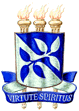 